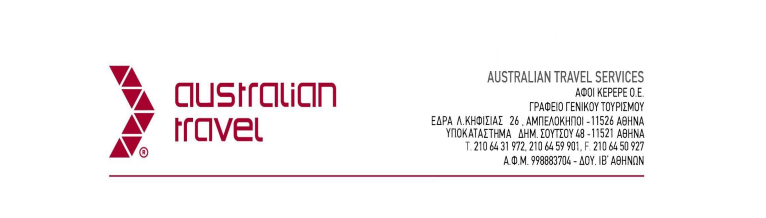 Operation and TicketingCustomer service  και διαχειριση κλησεων call center Εξυπηρετηση Λιανικης Backoffice Corporate accounts support agent Αποστολή βιογραφικών:info@australian.gr 